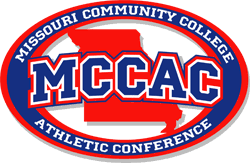 2023 MCCAC Softball All ConferenceSami Huck			JeffersonAlexi Sanchez			JeffersonPiper Wood			Moberly AreaJaelyn Winfrey			State FairHunter Collins			St. CharlesMorgan Shields			St. Louis CCMegan Russell			St. Louis CCLexi Sherrick			St. Louis CCDorothy Wunderlich		St. Louis CCLexi Martinez			St. Louis CCTrista Grobe			Three RiversKyla Puckett			Three RiversLexi Davis			Three RiversAnn Marie Simpson		Three RiversAJ Agers			Three RiversHonorable Mention:				Nicole Truitt			East Central	Sarah Roth			Jefferson	Alexis Findley			Jefferson	Camryn Kessler			Jefferson	Torri Hinnah			Jefferson	Kayla Richardson		Jefferson	Brittney Kreitler			Mineral Area	McKenzie Massey		MSU-West Plains	Kelsey Webb			State Fair	Paige Klinge			State Fair	Emily Geary			St. CharlesJocelyn Cunningham		St. Charles	Gretchen Trello			St. Louis CCSportsmanship:  Mineral Area CollegeCo-Coaches of the Year:  Kristi Swiderski – St. Louis CC				      Jeff Null – Three Rivers